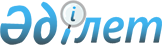 О внесении изменения в постановление акимата Сарыагашского района от 26 октября 2015 года № 579 "Об установлении дополнительного перечня лиц, относящихся к целевым группам населения на 2016 год"
					
			Утративший силу
			
			
		
					Постановление акимата Сарыагашского района Южно-Казахстанской области от 28 декабря 2015 года № 710. Зарегистрировано Департаментом юстиции Южно-Казахстанской области 6 января 2016 года № 3514. Утратило силу постановлением акимата Сарыагашского района Южно-Казахстанской области от 29 апреля 2016 года № 234      Сноска. Утратило силу постановлением акимата Сарыагашского района Южно-Казахстанской области от 29.04.2016 № 234.

      В соответствии пунктом 2 статьи 31 Закона Республики Казахстан от 23 января 2001 года "О местном государственном управлении и самоуправлении в Республике Казахстан" и подпунктом 2-1) пункта 1 статьи 43 Закона Республики Казахстан от 24 марта 1998 года "О нормативных правовых актах" акимат Сарыагашского района ПОСТАНОВЛЯЕТ:

      1. Внести в постановление акимата Сарыагашского района от 26 октября 2015 года № 579 "Об установлении дополнительного перечня лиц, относящихся к целевым группам населения на 2016 год" (зарегистрировано в Реестре государственной регистрации нормативных правовых актов за № 3407, опубликовано 13 ноября 2015 года в газете "Сарыагаш") следующее изменение:

      подпункт 1) пункта 1 указанного постановления исключить.

      2. Контроль за исполнением настоящего постановления возложить на заместителя акима района Есбаева А.

      3. Настоящее постановление вводится в действие со дня его первого официального опубликования.


					© 2012. РГП на ПХВ «Институт законодательства и правовой информации Республики Казахстан» Министерства юстиции Республики Казахстан
				
      Аким района

Б.Парманов
